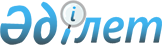 О бюджетах сельских округов на 2019-2021 годыРешение Астраханского районного маслихата Акмолинской области от 24 декабря 2018 года № 6С-48-2. Зарегистрировано Департаментом юстиции Акмолинской области 11 января 2019 года № 7043.
      В соответствии пунктом 2 статьи 9-1 Бюджетного кодекса Республики Казахстан от 4 декабря 2008 года, подпунктом 1) пункта 1 статьи 6 Закона Республики Казахстан "О местном государственном управлении и самоуправлении в Республике Казахстан" от 23 января 2001 года, Астраханский районный маслихат РЕШИЛ:
      1. Утвердить бюджет Астраханского сельского округа на 2019 – 2021 годы, согласно приложениям 1, 1-1 и 1-2 соответственно, в том числе на 2019 год в следующих объемах:
      1) доходы – 59520,3 тысяч тенге, в том числе:
      налоговые поступления – 47077,0 тысяч тенге;
      неналоговые поступления – 24,0 тысяч тенге;
      поступления от продажи основного капитала – 0,0 тысяч тенге;
      поступления трансфертов – 12419,3 тысяч тенге;
      2) затраты – 66889,1 тысяч тенге;
      3) сальдо по операциям с финансовыми активами – 0,0 тысяч тенге:
      приобретение финансовых активов – 0,0 тысяч тенге;
      поступления от продажи финансовых активов государства – 0,0 тысяч тенге;
      4) дефицит (профицит) бюджета – -7368,8 тысяч тенге;
      5) финансирование дефицита (использование профицита) бюджета – 7368,8 тысяч тенге.
      Сноска. Пункт 1 – в редакции решения Астраханского районного маслихата Акмолинской области от 19.12.2019 № 6С-58-2 (вводится в действие с 01.01.2019).


      2. Учесть, что в объеме бюджета Астраханского сельского округа на 2019 год предусмотрены бюджетные субвенции, передаваемые из районного бюджета в бюджет сельского округа в сумме 8718,0 тысяч тенге, целевые трансферты выделенные из республиканского бюджета на повышение заработной платы отдельных категорий гражданских служащих, работников организаций, содержащихся за счет средств государственного бюджета, работников казенных предприятий в сумме 2146,4 тысяч тенге, на повышение заработной платы отдельных категорий административных государственных служащих в сумме 1254,9 тысяч тенге, целевые трансферты выделенные из областного бюджета на внедрение единой информационной площадки учета исполнения бюджета в сумме 300,0 тысяч тенге.
      Сноска. Пункт 2 – в редакции решения Астраханского районного маслихата Акмолинской области от 19.12.2019 № 6С-58-2 (вводится в действие с 01.01.2019).


      3. Утвердить бюджет Жалтырского сельского округа на 2019 – 2021 годы, согласно приложениям 2, 2-1 и 2-2 соответственно, в том числе на 2019 год в следующих объемах:
      1) доходы – 36625,9 тысяч тенге, в том числе:
      налоговые поступления – 22464,0 тысяч тенге;
      неналоговые поступления – 315,0 тысяч тенге;
      поступления от продажи основного капитала – 0,0 тысяч тенге;
      поступления трансфертов – 13846,9 тысяч тенге;
      2) затраты – 40044,9 тысяч тенге;
      3) сальдо по операциям с финансовыми активами – 0,0 тысяч тенге:
      приобретение финансовых активов – 0,0 тысяч тенге;
      поступления от продажи финансовых активов государства – 0,0 тысяч тенге;
      4) дефицит (профицит) бюджета – -3419,0 тысяч тенге;
      5) финансирование дефицита (использование профицита) бюджета – 3419,0 тысяч тенге.
      Сноска. Пункт 3 – в редакции решения Астраханского районного маслихата Акмолинской области от 19.12.2019 № 6С-58-2 (вводится в действие с 01.01.2019).


      4. Учесть, что в объеме бюджета Жалтырского сельского округа на 2019 год предусмотрены бюджетные субвенции, передаваемые из районного бюджета в бюджет сельского округа в сумме 9472,0 тысяч тенге, целевые трансферты выделенные из республиканского бюджета на повышение заработной платы отдельных категорий гражданских служащих, работников организаций, содержащихся за счет средств государственного бюджета, работников казенных предприятий в сумме 2650,6 тысяч тенге, на повышение заработной платы отдельных категорий административных государственных служащих в сумме 1424,3 тысяч тенге, целевые трансферты выделенные из областного бюджета на внедрение единой информационной площадки учета исполнения бюджета в сумме 300,0 тысяч тенге.
      Сноска. Пункт 4 – в редакции решения Астраханского районного маслихата Акмолинской области от 19.12.2019 № 6С-58-2 (вводится в действие с 01.01.2019).


      5. Утвердить бюджет Первомайского сельского округа на 2019 – 2021 годы, согласно приложениям 3, 3-1 и 3-2 соответственно, в том числе на 2019 год в следующих объемах:
      1) доходы – 20250,5 тысяч тенге, в том числе:
      налоговые поступления – 9749,0 тысяч тенге;
      неналоговые поступления – 150,0 тысяч тенге;
      поступления от продажи основного капитала – 0,0 тысяч тенге;
      поступления трансфертов – 10351,5 тысяч тенге;
      2) затраты – 23527,6 тысяч тенге;
      3) сальдо по операциям с финансовыми активами – 0,0 тысяч тенге:
      приобретение финансовых активов – 0,0 тысяч тенге;
      поступления от продажи финансовых активов государства – 0,0 тысяч тенге;
      4) дефицит (профицит) бюджета – -3277,1 тысяч тенге;
      5) финансирование дефицита (использование профицита) бюджета – 3277,1 тысяч тенге.
      Сноска. Пункт 5 – в редакции решения Астраханского районного маслихата Акмолинской области от 19.12.2019 № 6С-58-2 (вводится в действие с 01.01.2019).


      6. Учесть, что в объеме бюджета Первомайского сельского округа на 2019 год предусмотрены бюджетные субвенции, передаваемые из районного бюджета в бюджет сельского округа в сумме 7544,0 тысяч тенге, целевые трансферты выделенные из республиканского бюджета на повышение заработной платы отдельных категорий гражданских служащих, работников организаций, содержащихся за счет средств государственного бюджета, работников казенных предприятий в сумме 1804,3 тысяч тенге, на повышение заработной платы отдельных категорий административных государственных служащих в сумме 703,2 тысяч тенге, целевые трансферты выделенные из областного бюджета на внедрение единой информационной площадки учета исполнения бюджета в сумме 300,0 тысяч тенге.
      Сноска. Пункт 6 – в редакции решения Астраханского районного маслихата Акмолинской области от 19.12.2019 № 6С-58-2 (вводится в действие с 01.01.2019).


      7. Утвердить перечень бюджетных программ, не подлежащих секвестру в процессе исполнения бюджетов сельских округов на 2019 год, согласно приложению 4.
      8. Настоящее решение вступает в силу со дня государственной регистрации в Департаменте юстиции Акмолинской области и вводится в действие с 1 января 2019 года.
      "СОГЛАСОВАНО"
      24 декабря 2018 года Бюджет Астраханского сельского округа на 2019 год
      Сноска. Приложение 1 – в редакции решения Астраханского районного маслихата Акмолинской области от 19.12.2019 № 6С-58-2 (вводится в действие с 01.01.2019). Бюджет Астраханского сельского округа на 2020 год Бюджет Астраханского сельского округа на 2021 год Бюджет Жалтырского сельского округа на 2019 год
      Сноска. Приложение 2 – в редакции решения Астраханского районного маслихата Акмолинской области от 19.12.2019 № 6С-58-2 (вводится в действие с 01.01.2019). Бюджет Жалтырского сельского округа на 2020 год Бюджет Жалтырского сельского округа на 2021 год Бюджет Первомайского сельского округа на 2019 год
      Сноска. Приложение 3 – в редакции решения Астраханского районного маслихата Акмолинской области от 19.12.2019 № 6С-58-2 (вводится в действие с 01.01.2019). Бюджет Первомайского сельского округа на 2020 год Бюджет Первомайского сельского округа на 2021 год Перечень бюджетных программ, не подлежащих секвестру в процессе исполнения бюджетов сельских округов на 2019 год
					© 2012. РГП на ПХВ «Институт законодательства и правовой информации Республики Казахстан» Министерства юстиции Республики Казахстан
				
      Председатель сессии
Астраханского районного
маслихата

Г.Муканова

      Секретарь Астраханского
районного маслихата

М.Қожахмет

      Аким Астраханского
района

Н.Сеилов
Приложение 1
к решению Астраханского
районного маслихата
от 24 декабря 2018 года
№ 6С-48-2
Категория
Категория
Категория
Категория
Сумма,

тысяч тенге
Класс
Класс
Класс
Сумма,

тысяч тенге
Подкласс
Подкласс
Сумма,

тысяч тенге
Наименование
Сумма,

тысяч тенге
I. ДОХОДЫ
59520,3
1
Налоговые поступления
47077,0
01
Подоходный налог 
29731,8
2
Индивидуальный подоходный налог
29731,8
04
Налоги на собственность
17163,6
1
Налоги на имущество
607,0
3
Земельный налог
859,0
4
Налог на транспортные средства
15697,6
05
Внутренние налоги на товары, работы и услуги
181,6
4
Сборы за ведение предпринимательской и профессиональной деятельности
181,6
2
Неналоговые поступления
24,0
06
Прочие неналоговые поступления
24,0
1
Прочие неналоговые поступления
24,0
4
Поступления трансфертов
12419,3
02
Трансферты из вышестоящих органов государственного управления
12419,3
3
Трансферты из районного (города областного значения) бюджета
12419,3
Функциональная группа
Функциональная группа
Функциональная группа
Функциональная группа
Сумма,

тысяч тенге
Администратор бюджетных программ
Администратор бюджетных программ
Администратор бюджетных программ
Сумма,

тысяч тенге
Программа
Программа
Сумма,

тысяч тенге
Наименование
Сумма,

тысяч тенге
II. ЗАТРАТЫ
66889,1
01
Государственные услуги общего характера
24035,2
124
Аппарат акима города районного значения, села, поселка, сельского округа
24035,2
001
Услуги по обеспечению деятельности акима города районного значения, села, поселка, сельского округа
24035,2
06
Социальная помощь и социальное обеспечение
4028,1
124
Аппарат акима города районного значения, села, поселка, сельского округа
4028,1
003
Оказание социальной помощи нуждающимся гражданам на дому
4028,1
07
Жилищно-коммунальное хозяйство
28685,2
124
Аппарат акима города районного значения, села, поселка, сельского округа
28685,2
008
Освещение улиц в населенных пунктах
11565,0
009
Обеспечение санитарии населенных пунктах
5640,0
011
Благоустройство и озеленение населенных пунктов
11480,2
12
Транспорт и коммуникации 
3651,0
124
Аппарат акима города районного значения, села, поселка, сельского округа
3651,0
013
Обеспечение функционирования автомобильных дорог в городах районного значения, селах, поселках, сельских округах
3651,0
13
Прочие
6489,6
124
Аппарат акима города районного значения, села, поселка, сельского округа
6489,6
040
Реализация мероприятий для решения вопросов обустройства населенных пунктов в реализацию мер по содействию экономическому развитию регионов в рамках Программы развития регионов до 2020 года
6489,6
III. Сальдо по операциям с финансовыми активами
0,0
Приобретение финансовых активов
0,0
Поступления от продажи финансовых активов государства
0,0
IV. Дефицит (профицит) бюджета
-7368,8
V. Финансирование дефицита (использование профицита) бюджета
7368,8Приложение 1-1
к решению Астраханского
районного маслихата
от 24 декабря 2018 года
№ 6С-48-2
Категория
Категория
Категория
Категория
Сумма, тысяч тенге
Класс
Класс
Класс
Сумма, тысяч тенге
Подкласс
Подкласс
Сумма, тысяч тенге
Наименование
Сумма, тысяч тенге
I. ДОХОДЫ
57303
1
Налоговые поступления
49325
01
Подоходный налог 
26366
2
Индивидуальный подоходный налог
26366
04
Налоги на собственность
22959
1
Налоги на имущество
890
3
Земельный налог
902
4
Налог на транспортные средства
21167
2
Неналоговые поступления
131
04
Штрафы, пени, санкции, взыскания, налагаемые государственными учреждениями, финансируемыми из государственного бюджета, а также содержащимися и финансируемыми из бюджета (сметы расходов) Национального Банка Республики Казахстан
26
1
Штрафы, пени, санкции, взыскания, налагаемые государственными учреждениями, финансируемыми из государственного бюджета, а также содержащимися и финансируемыми из бюджета (сметы расходов) Национального Банка Республики Казахстан, за исключением поступлений от организаций нефтяного сектора и в Фонд компенсации потерпевшим
26
06
Прочие неналоговые поступления
105
1
Прочие неналоговые поступления
105
4
Поступления трансфертов
7847
02
Трансферты из вышестоящих органов государственного управления
7847
3
Трансферты из районного (города областного значения) бюджета
7847
Функциональная группа
Функциональная группа
Функциональная группа
Функциональная группа
Сумма, тысяч тенге
Администратор бюджетных программ
Администратор бюджетных программ
Администратор бюджетных программ
Сумма, тысяч тенге
Программа
Программа
Сумма, тысяч тенге
Наименование
Сумма, тысяч тенге
II. ЗАТРАТЫ
57303
01
Государственные услуги общего характера
20116
124
Аппарат акима города районного значения, села, поселка, сельского округа
20116
001
Услуги по обеспечению деятельности акима города районного значения, села, поселка, сельского округа
20116
06
Социальная помощь и социальное обеспечение
3926
124
Аппарат акима города районного значения, села, поселка, сельского округа
3926
003
Оказание социальной помощи нуждающимся гражданам на дому
3926
07
Жилищно-коммунальное хозяйство
23226
124
Аппарат акима города районного значения, села, поселка, сельского округа
23226
008
Освещение улиц в населенных пунктах
11796
009
Обеспечение санитарии населенных пунктов
4488
011
Благоустройство и озеленение населенных пунктов
6942
12
Транспорт и коммуникации 
3394
124
Аппарат акима города районного значения, села, поселка, сельского округа
3394
013
Обеспечение функционирования автомобильных дорог в городах районного значения, селах, поселках, сельских округах
3394
13
Прочие
6641
124
Аппарат акима города районного значения, села, поселка, сельского округа
6641
040
Реализация мероприятий для решения вопросов обустройства населенных пунктов в реализацию мер по содействию экономическому развитию регионов в рамках Программы развития регионов до 2020 года
6641
III. Сальдо по операциям с финансовыми активами
0
Приобретение финансовых активов
0
Поступления от продажи финансовых активов государства
0
IV. Дефицит (профицит) бюджета
0
V. Финансирование дефицита (использование профицита) бюджета
0Приложение 1-2
к решению Астраханского
районного маслихата
от 24 декабря 2018 года
№ 6С-48-2
Категория
Категория
Категория
Категория
Сумма, тысяч тенге
Класс
Класс
Класс
Сумма, тысяч тенге
Подкласс
Подкласс
Сумма, тысяч тенге
Наименование
Сумма, тысяч тенге
I. ДОХОДЫ
58449
1
Налоговые поступления
51791
01
Подоходный налог 
27683
2
Индивидуальный подоходный налог
27683
04
Налоги на собственность
24108
1
Налоги на имущество
935
3
Земельный налог
947
4
Налог на транспортные средства
22226
2
Неналоговые поступления
138
04
Штрафы, пени, санкции, взыскания, налагаемые государственными учреждениями, финансируемыми из государственного бюджета, а также содержащимися и финансируемыми из бюджета (сметы расходов) Национального Банка Республики Казахстан
28
1
Штрафы, пени, санкции, взыскания, налагаемые государственными учреждениями, финансируемыми из государственного бюджета, а также содержащимися и финансируемыми из бюджета (сметы расходов) Национального Банка Республики Казахстан, за исключением поступлений от организаций нефтяного сектора и в Фонд компенсации потерпевшим
28
06
Прочие неналоговые поступления
110
1
Прочие неналоговые поступления
110
4
Поступления трансфертов
6520
02
Трансферты из вышестоящих органов государственного управления
6520
3
Трансферты из районного (города областного значения) бюджета
6520
Функциональная группа
Функциональная группа
Функциональная группа
Функциональная группа
Сумма, тысяч тенге
Администратор бюджетных программ
Администратор бюджетных программ
Администратор бюджетных программ
Сумма, тысяч тенге
Программа
Программа
Сумма, тысяч тенге
Наименование
Сумма, тысяч тенге
II. ЗАТРАТЫ
58449
01
Государственные услуги общего характера
20519
124
Аппарат акима города районного значения, села, поселка, сельского округа
20519
001
Услуги по обеспечению деятельности акима города районного значения, села, поселка, сельского округа
20519
06
Социальная помощь и социальное обеспечение
4004
124
Аппарат акима города районного значения, села, поселка, сельского округа
4004
003
Оказание социальной помощи нуждающимся гражданам на дому
4004
07
Жилищно-коммунальное хозяйство
23691
124
Аппарат акима города районного значения, села, поселка, сельского округа
23691
008
Освещение улиц в населенных пунктах
12032
009
Обеспечение санитарии населенных пунктов
4578
011
Благоустройство и озеленение населенных пунктов
7081
12
Транспорт и коммуникации 
3461
124
Аппарат акима города районного значения, села, поселка, сельского округа
3461
013
Обеспечение функционирования автомобильных дорог в городах районного значения, селах, поселках, сельских округах
3461
13
Прочие
6774
124
Аппарат акима города районного значения, села, поселка, сельского округа
6774
040
Реализация мероприятий для решения вопросов обустройства населенных пунктов в реализацию мер по содействию экономическому развитию регионов в рамках Программы развития регионов до 2020 года
6774
III. Сальдо по операциям с финансовыми активами
0
Приобретение финансовых активов
0
Поступления от продажи финансовых активов государства
0
IV. Дефицит (профицит) бюджета
0
V. Финансирование дефицита (использование профицита) бюджета
0Приложение 2
к решению Астраханского
районного маслихата
от 24 декабря 2018 года
№ 6С-48-2
Категория
Категория
Категория
Категория
Сумма,

тысяч тенге
Класс
Класс
Класс
Сумма,

тысяч тенге
Подкласс
Подкласс
Сумма,

тысяч тенге
Наименование
Сумма,

тысяч тенге
I. ДОХОДЫ
36625,9
1
Налоговые поступления
22464,0
01
Подоходный налог 
12651,0
2
Индивидуальный подоходный налог
12651,0
04
Налоги на собственность
9813,0
1
Налоги на имущество
220,0
3
Земельный налог
827,0
4
Налог на транспортные средства
8766,0
2
Неналоговые поступления
315,0
01
Доходы от государственной собственности
250,0
5
Доходы от аренды имущества, находящегося в государственной собственности
250,0
04
Штрафы, пени, санкции, взыскания, налагаемые государственными учреждениями, финансируемыми из государственного бюджета, а также содержащимися и финансируемыми из бюджета (сметы расходов) Национального Банка Республики Казахстан
40,0
1
Штрафы, пени, санкции, взыскания, налагаемые государственными учреждениями, финансируемыми из государственного бюджета, а также содержащимися и финансируемыми из бюджета (сметы расходов) Национального Банка Республики Казахстан, за исключением поступлений от организаций нефтяного сектора и в Фонд компенсации потерпевшим
40,0
06
Прочие неналоговые поступления
25,0
1
Прочие неналоговые поступления
25,0
4
Поступления трансфертов
13846,9
02
Трансферты из вышестоящих органов государственного управления
13846,9
3
Трансферты из районного (города областного значения) бюджета
13846,9
Функциональная группа
Функциональная группа
Функциональная группа
Функциональная группа
Сумма,

тысяч тенге
Администратор бюджетных программ
Администратор бюджетных программ
Администратор бюджетных программ
Сумма,

тысяч тенге
Программа
Программа
Сумма,

тысяч тенге
Наименование
Сумма,

тысяч тенге
II. ЗАТРАТЫ
40044,9
01
Государственные услуги общего характера
20682,4
124
Аппарат акима города районного значения, села, поселка, сельского округа
20682,4
001
Услуги по обеспечению деятельности акима города районного значения, села, поселка, сельского округа
20682,4
06
Социальная помощь и социальное обеспечение
6557,5
124
Аппарат акима города районного значения, села, поселка, сельского округа
6557,5
003
Оказание социальной помощи нуждающимся гражданам на дому
6557,5
07
Жилищно-коммунальное хозяйство
8420,0
124
Аппарат акима города районного значения, села, поселка, сельского округа
8420,0
008
Освещение улиц в населенных пунктах
1460,0
009
Обеспечение санитарии населенных пунктов
1436,0
011
Благоустройство и озеленение населенных пунктов
5524,0
12
Транспорт и коммуникации 
210,0
124
Аппарат акима города районного значения, села, поселка, сельского округа
210,0
013
Обеспечение функционирования автомобильных дорог в городах районного значения, селах, поселках, сельских округах
210,0
13
Прочие
4175,0
124
Аппарат акима города районного значения, села, поселка, сельского округа
4175,0
040
Реализация мероприятий для решения вопросов обустройства населенных пунктов в реализацию мер по содействию экономическому развитию регионов в рамках Программы развития регионов до 2020 года
4175,0
III. Сальдо по операциям с финансовыми активами
0,0
Приобретение финансовых активов
0,0
Поступления от продажи финансовых активов государства
0,0
IV. Дефицит (профицит) бюджета
-3419,0
V. Финансирование дефицита (использование профицита) бюджета
3419,0Приложение 2-1
к решению Астраханского
районного маслихата
от 24 декабря 2018 года
№ 6С-48-2
Категория
Категория
Категория
Категория
Сумма, тысяч тенге
Класс
Класс
Класс
Сумма, тысяч тенге
Подкласс
Подкласс
Сумма, тысяч тенге
Наименование
Сумма, тысяч тенге
I. ДОХОДЫ
32896
1
Налоговые поступления
23619
01
Подоходный налог 
10440
2
Индивидуальный подоходный налог
10440
04
Налоги на собственность
13179
1
Налоги на имущество
316
3
Земельный налог
759
4
Налог на транспортные средства
12104
2
Неналоговые поступления
299
01
Доходы от государственной собственности
168
5
Доходы от аренды имущества, находящегося в государственной собственности
168
04
Штрафы, пени, санкции, взыскания, налагаемые государственными учреждениями, финансируемыми из государственного бюджета, а также содержащимися и финансируемыми из бюджета (сметы расходов) Национального Банка Республики Казахстан
26
1
Штрафы, пени, санкции, взыскания, налагаемые государственными учреждениями, финансируемыми из государственного бюджета, а также содержащимися и финансируемыми из бюджета (сметы расходов) Национального Банка Республики Казахстан, за исключением поступлений от организаций нефтяного сектора и в Фонд компенсации потерпевшим
26
06
Прочие неналоговые поступления
105
1
Прочие неналоговые поступления
105
4
Поступления трансфертов
8978
02
Трансферты из вышестоящих органов государственного управления
8978
3
Трансферты из районного (города областного значения) бюджета
8978
Функциональная группа
Функциональная группа
Функциональная группа
Функциональная группа
Сумма, тысяч тенге
Администратор бюджетных программ
Администратор бюджетных программ
Администратор бюджетных программ
Сумма, тысяч тенге
Программа
Программа
Сумма, тысяч тенге
Наименование
Сумма, тысяч тенге
II. ЗАТРАТЫ
32896
01
Государственные услуги общего характера
17410
124
Аппарат акима города районного значения, села, поселка, сельского округа
17410
001
Услуги по обеспечению деятельности акима города районного значения, села, поселка, сельского округа
17410
06
Социальная помощь и социальное обеспечение
5912
124
Аппарат акима города районного значения, села, поселка, сельского округа
5912
003
Оказание социальной помощи нуждающимся гражданам на дому
5912
07
Жилищно-коммунальное хозяйство
5101
124
Аппарат акима города районного значения, села, поселка, сельского округа
5101
008
Освещение улиц в населенных пунктах
1489
009
Обеспечение санитарии населенных пунктов
1465
011
Благоустройство и озеленение населенных пунктов
2147
12
Транспорт и коммуникации 
214
124
Аппарат акима города районного значения, села, поселка, сельского округа
214
013
Обеспечение функционирования автомобильных дорог в городах районного значения, селах, поселках, сельских округах
214
13
Прочие
4259
124
Аппарат акима города районного значения, села, поселка, сельского округа
4259
040
Реализация мероприятий для решения вопросов обустройства населенных пунктов в реализацию мер по содействию экономическому развитию регионов в рамках Программы развития регионов до 2020 года
4259
III. Сальдо по операциям с финансовыми активами
0
Приобретение финансовых активов
0
Поступления от продажи финансовых активов государства
0
IV. Дефицит (профицит) бюджета
0
V. Финансирование дефицита (использование профицита) бюджета
0Приложение 2-2
к решению Астраханского
районного маслихата
от 24 декабря 2018 года
№ 6С-48-2
Категория
Категория
Категория
Категория
Сумма, тысяч тенге
Класс
Класс
Класс
Сумма, тысяч тенге
Подкласс
Подкласс
Сумма, тысяч тенге
Наименование
Сумма, тысяч тенге
I. ДОХОДЫ
33554
1
Налоговые поступления
24800
01
Подоходный налог 
10962
2
Индивидуальный подоходный налог
10962
04
Налоги на собственность
13838
1
Налоги на имущество
332
3
Земельный налог
797
4
Налог на транспортные средства
12709
2
Неналоговые поступления
314
01
Доходы от государственной собственности
176
5
Доходы от аренды имущества, находящегося в государственной собственности
176
04
Штрафы, пени, санкции, взыскания, налагаемые государственными учреждениями, финансируемыми из государственного бюджета, а также содержащимися и финансируемыми из бюджета (сметы расходов) Национального Банка Республики Казахстан
28
1
Штрафы, пени, санкции, взыскания, налагаемые государственными учреждениями, финансируемыми из государственного бюджета, а также содержащимися и финансируемыми из бюджета (сметы расходов) Национального Банка Республики Казахстан, за исключением поступлений от организаций нефтяного сектора и в Фонд компенсации потерпевшим
28
06
Прочие неналоговые поступления
110
1
Прочие неналоговые поступления
110
4
Поступления трансфертов
8440
02
Трансферты из вышестоящих органов государственного управления
8440
3
Трансферты из районного (города областного значения) бюджета
8440
Функциональная группа
Функциональная группа
Функциональная группа
Функциональная группа
Сумма, тысяч тенге
Администратор бюджетных программ
Администратор бюджетных программ
Администратор бюджетных программ
Сумма, тысяч тенге
Программа
Программа
Сумма, тысяч тенге
Наименование
Сумма, тысяч тенге
II. ЗАТРАТЫ
33554
01
Государственные услуги общего характера
17759
124
Аппарат акима города районного значения, села, поселка, сельского округа
17759
001
Услуги по обеспечению деятельности акима города районного значения, села, поселка, сельского округа
17759
06
Социальная помощь и социальное обеспечение
6030
124
Аппарат акима города районного значения, села, поселка, сельского округа
6030
003
Оказание социальной помощи нуждающимся гражданам на дому
6030
07
Жилищно-коммунальное хозяйство
5203
124
Аппарат акима города районного значения, села, поселка, сельского округа
5203
008
Освещение улиц в населенных пунктах
1519
009
Обеспечение санитарии населенных пунктов
1494
011
Благоустройство и озеленение населенных пунктов
2190
12
Транспорт и коммуникации 
218
124
Аппарат акима города районного значения, села, поселка, сельского округа
218
013
Обеспечение функционирования автомобильных дорог в городах районного значения, селах, поселках, сельских округах
218
13
Прочие
4344
124
Аппарат акима города районного значения, села, поселка, сельского округа
4344
040
Реализация мероприятий для решения вопросов обустройства населенных пунктов в реализацию мер по содействию экономическому развитию регионов в рамках Программы развития регионов до 2020 года
4344
III. Сальдо по операциям с финансовыми активами
0
Приобретение финансовых активов
0
Поступления от продажи финансовых активов государства
0
IV. Дефицит (профицит) бюджета
0
V. Финансирование дефицита (использование профицита) бюджета
0Приложение 3
к решению Астраханского
районного маслихата
от 24 декабря 2018 года
№ 6С-48-2
Категория
Категория
Категория
Категория
Сумма,

тысяч тенге
Класс
Класс
Класс
Сумма,

тысяч тенге
Подкласс
Подкласс
Сумма,

тысяч тенге
Наименование
Сумма,

тысяч тенге
I. ДОХОДЫ
20250,5
1
Налоговые поступления
9749,0
01
Подоходный налог 
4153,6
2
Индивидуальный подоходный налог
4153,6
04
Налоги на собственность
5595,4
1
Налоги на имущество
94,0
3
Земельный налог
435,0
4
Налог на транспортные средства
5066,4
2
Неналоговые поступления
150,0
01
Доходы от государственной собственности
150,0
5
Доходы от аренды имущества, находящегося в государственной собственности
150,0
4
Поступления трансфертов
10351,5
02
Трансферты из вышестоящих органов государственного управления
10351,5
3
Трансферты из районного (города областного значения) бюджета
10351,5
Функциональная группа
Функциональная группа
Функциональная группа
Функциональная группа
Сумма,

тысяч тенге
Администратор бюджетных программ
Администратор бюджетных программ
Администратор бюджетных программ
Сумма,

тысяч тенге
Программа
Программа
Сумма,

тысяч тенге
Наименование
Сумма,

тысяч тенге
II. ЗАТРАТЫ
23527,6
01
Государственные услуги общего характера
16379,9
124
Аппарат акима города районного значения, села, поселка, сельского округа
16379,9
001
Услуги по обеспечению деятельности акима города районного значения, села, поселка, сельского округа
16379,9
06
Социальная помощь и социальное обеспечение
1375,6
124
Аппарат акима города районного значения, села, поселка, сельского округа
1375,6
003
Оказание социальной помощи нуждающимся гражданам на дому
1375,6
07
Жилищно-коммунальное хозяйство
200,0
124
Аппарат акима города районного значения, села, поселка, сельского округа
200,0
009
Обеспечение санитарии населенных пунктов
200,0
12
Транспорт и коммуникации 
200,0
124
Аппарат акима города районного значения, села, поселка, сельского округа
200,0
013
Обеспечение функционирования автомобильных дорог в городах районного значения, селах, поселках, сельских округах
200,0
13
Прочие
5372,1
124
Аппарат акима города районного значения, села, поселка, сельского округа
5372,1
040
Реализация мероприятий для решения вопросов обустройства населенных пунктов в реализацию мер по содействию экономическому развитию регионов в рамках Программы развития регионов до 2020 года
5372,1
III. Сальдо по операциям с финансовыми активами
0,0
Приобретение финансовых активов
0,0
Поступления от продажи финансовых активов государства
0,0
IV. Дефицит (профицит) бюджета
-3277,1
V. Финансирование дефицита (использование профицита) бюджета
3277,1Приложение 3-1
к решению Астраханского
районного маслихата
от 24 декабря 2018 года
№ 6С-48-2
Категория
Категория
Категория
Категория
Сумма, тысяч тенге
Класс
Класс
Класс
Сумма, тысяч тенге
Подкласс
Подкласс
Сумма, тысяч тенге
Наименование
Сумма, тысяч тенге
I. ДОХОДЫ
17792
1
Налоговые поступления
10117
01
Подоходный налог 
3655
2
Индивидуальный подоходный налог
3655
04
Налоги на собственность
6462
1
Налоги на имущество
126
3
Земельный налог
422
4
Налог на транспортные средства
5914
2
Неналоговые поступления
277
01
Доходы от государственной собственности
158
5
Доходы от аренды имущества, находящегося в государственной собственности
158
04
Штрафы, пени, санкции, взыскания, налагаемые государственными учреждениями, финансируемыми из государственного бюджета, а также содержащимися и финансируемыми из бюджета (сметы расходов) Национального Банка Республики Казахстан
14
1
Штрафы, пени, санкции, взыскания, налагаемые государственными учреждениями, финансируемыми из государственного бюджета, а также содержащимися и финансируемыми из бюджета (сметы расходов) Национального Банка Республики Казахстан, за исключением поступлений от организаций нефтяного сектора и в Фонд компенсации потерпевшим
14
06
Прочие неналоговые поступления
105
1
Прочие неналоговые поступления
105
4
Поступления трансфертов
7398
02
Трансферты из вышестоящих органов государственного управления
7398
3
Трансферты из районного (города областного значения) бюджета
7398
Функциональная группа
Функциональная группа
Функциональная группа
Функциональная группа
Сумма, тысяч тенге
Администратор бюджетных программ
Администратор бюджетных программ
Администратор бюджетных программ
Сумма, тысяч тенге
Программа
Программа
Сумма, тысяч тенге
Наименование
Сумма, тысяч тенге
II. ЗАТРАТЫ
17792
01
Государственные услуги общего характера
13498
124
Аппарат акима города районного значения, села, поселка, сельского округа
13498
001
Услуги по обеспечению деятельности акима города районного значения, села, поселка, сельского округа
13498
06
Социальная помощь и социальное обеспечение
1494
124
Аппарат акима города районного значения, села, поселка, сельского округа
1494
003
Оказание социальной помощи нуждающимся гражданам на дому
1494
07
Жилищно-коммунальное хозяйство
204
124
Аппарат акима города районного значения, села, поселка, сельского округа
204
009
Обеспечение санитарии населенных пунктов
204
12
Транспорт и коммуникации 
204
124
Аппарат акима города районного значения, села, поселка, сельского округа
204
013
Обеспечение функционирования автомобильных дорог в городах районного значения, селах, поселках, сельских округах
204
13
Прочие
2392
124
Аппарат акима города районного значения, села, поселка, сельского округа
2392
040
Реализация мероприятий для решения вопросов обустройства населенных пунктов в реализацию мер по содействию экономическому развитию регионов в рамках Программы развития регионов до 2020 года
2392
III. Сальдо по операциям с финансовыми активами
0
Приобретение финансовых активов
0
Поступления от продажи финансовых активов государства
0
IV. Дефицит (профицит) бюджета
0
V. Финансирование дефицита (использование профицита) бюджета
0Приложение 3-2
к решению тАстраханского
районного маслихата
от 24 декабря 2018 года
№ 6С-48-2
Категория
Категория
Категория
Категория
Сумма, тысяч тенге
Класс
Класс
Класс
Сумма, тысяч тенге
Подкласс
Подкласс
Сумма, тысяч тенге
Наименование
Сумма, тысяч тенге
I. ДОХОДЫ
18148
1
Налоговые поступления
10624
01
Подоходный налог 
3840
2
Индивидуальный подоходный налог
3840
04
Налоги на собственность
6784
1
Налоги на имущество
132
3
Земельный налог
443
4
Налог на транспортные средства
6209
2
Неналоговые поступления
290
01
Доходы от государственной собственности
166
5
Доходы от аренды имущества, находящегося в государственной собственности
166
04
Штрафы, пени, санкции, взыскания, налагаемые государственными учреждениями, финансируемыми из государственного бюджета, а также содержащимися и финансируемыми из бюджета (сметы расходов) Национального Банка Республики Казахстан
14
1
Штрафы, пени, санкции, взыскания, налагаемые государственными учреждениями, финансируемыми из государственного бюджета, а также содержащимися и финансируемыми из бюджета (сметы расходов) Национального Банка Республики Казахстан, за исключением поступлений от организаций нефтяного сектора и в Фонд компенсации потерпевшим
14
06
Прочие неналоговые поступления
110
1
Прочие неналоговые поступления
110
4
Поступления трансфертов
7234
02
Трансферты из вышестоящих органов государственного управления
7234
3
Трансферты из районного (города областного значения) бюджета
7234
Функциональная группа
Функциональная группа
Функциональная группа
Функциональная группа
Сумма, тысяч тенге
Администратор бюджетных программ
Администратор бюджетных программ
Администратор бюджетных программ
Сумма, тысяч тенге
Программа
Программа
Сумма, тысяч тенге
Наименование
Сумма, тысяч тенге
II. ЗАТРАТЫ
18148
01
Государственные услуги общего характера
13768
124
Аппарат акима города районного значения, села, поселка, сельского округа
13768
001
Услуги по обеспечению деятельности акима города районного значения, села, поселка, сельского округа
13768
06
Социальная помощь и социальное обеспечение
1524
124
Аппарат акима города районного значения, села, поселка, сельского округа
1524
003
Оказание социальной помощи нуждающимся гражданам на дому
1524
07
Жилищно-коммунальное хозяйство
208
124
Аппарат акима города районного значения, села, поселка, сельского округа
208
009
Обеспечение санитарии населенных пунктов
208
12
Транспорт и коммуникации 
208
124
Аппарат акима города районного значения, села, поселка, сельского округа
208
013
Обеспечение функционирования автомобильных дорог в городах районного значения, селах, поселках, сельских округах
208
13
Прочие
2440
124
Аппарат акима города районного значения, села, поселка, сельского округа
2440
040
Реализация мероприятий для решения вопросов обустройства населенных пунктов в реализацию мер по содействию экономическому развитию регионов в рамках Программы развития регионов до 2020 года
2440
III. Сальдо по операциям с финансовыми активами
0
Приобретение финансовых активов
0
Поступления от продажи финансовых активов государства
0
IV. Дефицит (профицит) бюджета
0
V. Финансирование дефицита (использование профицита) бюджета
0Приложение 4
к решению Астраханского
районного маслихата
от 24 декабря 2018 года
№ 6С-48-2
Наименование
Здравоохранение
Организация в экстренных случаях доставки тяжелобольных людей до ближайшей организации здравоохранения, оказывающей врачебную помощь